Anderton Primary School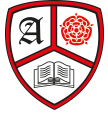  Curriculum Overview 2020/21Year 6SubjectAutumn 1 (7 weeks)‘This is me’Autumn 2 (8 weeks)‘Lights, camera, action!’Spring 1 (6 weeks)‘Extinct, endangered, existing’Spring 2 (6 weeks)‘My Big Blue Planet’Summer 1 (5 weeks)‘Dare to Dream’Summer 2 (7 weeks)‘Dare to Dream’EnglishBiography (Can I build another me?)Battle Cry (Persuasive speech)Classic fiction (Wizard of Oz)Performance PoetryPerformance reviewNovel as a theme (Running Wild)Non-Chron (pandora)Classic PoetryDiscussionDetective fiction (Sherlock Holmes)Wonder(Last Push Pack)Journeys poemNewspaper reportsJourney/quest/return?MathsPlace Value, ShapeCalculations with the four operationsFractions and percentages, ratio and proportion, measurementCalculating with fractions, angles, geometry and statisticsConsolidation of Key Stage 2 mathematicsConsolidation of Key Stage 2 mathematicsProject work and art through mathsScienceAnimals including Humans (Circulatory System)LightLiving things and their Habitats (Evolution)Living things and their Habitats (Classification)Animals including Humans (Health)ElectricityComputingDL BloggingCS ScratchCS – NetworksIT – Binary CodeIT – SpreadsheetsCS CrumbleCS Robot WarsHistoryThe Viking and Anglo-Saxon struggle for EnglandTheme beyond 1066 – crime and punishmentTitanicGeographyNorth America (California)Map workEconomic activity, trade links and the distribution of natural resourcesArtVaried media – self-portraitsAndy GoldsworthyScrapbooking – creating a year bookDTChristmas Decorations – blanket stitchRecycled fashionRobot creationsPEAthleticsNetballDanceGymDanceGymOAARugbyNet/wall gamesField gamesHockeyAthleticsREHinduismChristianity – GodChristianity – JesusJudaismIslamChristianity – The ChurchMusic– You’ve got a friendDon’t stop believingClassroom Jazz 2new unit from schemereflect, rewind, replayY6 PerformancePSHCERelationshipsHealthy minds (Health and relationships)Living in the Wider World - The IslandLiving in the Wider World - conservationHealth (drugs, and alcohol)TransitionVisits/ VistorsA performer/ trip to a performanceForensic scientist/investigatorMaritime museum (Titanic) or engineer visitYear 6 leavers’ tripTheme WeeksRemembranceOutdoor weekEnterprise!Parent WorkshopsOnline SafetyActive learningCreative Curriculum